Ref.: 2014-09-D-54-en-3Orig.: ENPilot programme for Careers Guidance for cycle 1 (years 2 and 3) in the Secondary cycleBOARD OF GOVERNORSMeeting on 2, 3, and 4 December 2014 – Brussels(See Mandate Ref: 2011-09-D-36-en-6)Proposal: Entry into force on 1 September 2015Introduction:In the document 2011-09-D-36-en-6 concerning Careers Guidance, approved by the Board of Governors in April 2012, the Working Group Careers Guidance was mandated to develop a pilot project for cycle 1 (years 2 and 3) of the Secondary school.This Careers Guidance syllabus focuses on the knowledge and the competences to be attained at the end of cycle 1. The syllabus has been developed according to the same principles as the syllabi for cycle 2 and 3, approved in February 2014.The syllabus includes general objectives, didactic principles, learning objectives, contents and assessment. It presents the careers guidance items students will be expected to learn, and describe the knowledge and skills they will develop to be able to make appropriate choices.The structure of the syllabus is intentionally brief but is expanded through a commentary (annex). The syllabus for Careers Guidance cycle 1 will come into force in September 2015. It may be implemented in all schools and will be assessed after a period of three years.General objectives:The European Schools have the two objectives of providing formal education and of encouraging pupils’ personal development in a wider social and cultural context. Formal education involves the acquisition of competences – knowledge, skills and attitudes across a range of domains. Personal development takes place in a variety of spiritual, moral, social and cultural contexts. It involves an awareness of appropriate behaviour, an understanding of the environment in which pupils live, and a development of their individual identity.These two objectives are nurtured in the context of an enhanced awareness of the richness of European culture. Awareness and experience of a shared European life should lead pupils towards a greater respect for the traditions of each individual country and region in Europe, while developing and preserving their own national identities. The pupils of the European Schools are future citizens of Europe and the world. As such, they need a range of competences if they are to meet the challenges of a rapidly-changing world. In 2006 the European Council and European Parliament adopted a European Framework for Key Competences for Lifelong Learning. It identifies eight key competences which all individuals need for personal fulfilment and development, for active citizenship, for social inclusion and for employment: communication in the mother tonguecommunication in foreign languagesmathematical competence and basic competences in science and technology digital competencelearning to learnsocial and civic competencessense of initiative and entrepreneurshipcultural awareness and expressionThe European Schools’ curriculum seeks to develop all of these key competences in the students. Within this framework, the Careers Guidance programme focuses on specific elements of the key competences with the aim of facilitating students’ future participation in the wider world of work.Didactic principles:Careers guidance activities are based on the following didactic principles:- the pupils are assisted in assessing their individual strengths, weaknesses, skills and interests-  the pupils are assisted in taking responsibility for their own future - the pupils are encouraged to research, select, organise and evaluate information regarding study and careers choices- the pupils are encouraged to appreciate the way they relate to other people, their societies and cultures- the pupils use ICT as a teaching/learning instrument in research and through specific programmes, e.g. to stimulate self awarenessThe above list is not exhaustive and not in order of importance.Learning objectives:Cycle 1By the end of the first cycle, the student should be able to identify factors involved in career choices explore his/her knowledge, skills and attitudes understand and organise information from a given range of sourcesexplore a variety of career areasshow basic awareness of equal opportunities in subject and career choices and recognise stereotypingrecognise and use basic study skills make informed and coherent decisions about successive option choices Contents:Cycle 1By the end of the first cycle, the student should have acquiredbasic awareness of his/her capacities, interests and aptitudes knowledge of the school curriculum and its relevance to subject choicesknowledge of course content of subjects in cycles 1 and 2awareness of possible consequences of his/her cycle 2 choices for cycle 3 and for  Higher Educationawareness of career areasbasic study skillsAnnex: CommentariesThe following section comments on some parts of the syllabus where clarification is necessary. Quotations from the syllabus are in bold and in italics.Learning Objectives Cycle 1:Identify factors involved in career choicesFactors include careers teachers, class teachers, subject teachers, external careers advisors, careers institutions, parents, careers guidance syllabus, printed and electronic sources.Make informed and coherent decisions about successive option choicesSome choices for cycle 2, such as mathematics 4, may exclude future studies. Normally, subjects not chosen for cycle 2 cannot be chosen as options for cycle 3.Explore a variety of career areasExamples of career areas are health, finance, design, law, communications and engineering.FINANCIAL SHEETForecast Financial ImpactS2: 2 periods career guidanceAround 100 classes across all schools200 periods in total for S2S3: 6 periods career guidanceAround 100 classes across all schools600 periods in total for S3In total and in regime cost for S2 and S3:Average cost for a period (C):C1 = 272.62 € one extra period for a month. seconded teacher old statuteC2 = 221.97 € one extra period for a month. seconded teacher new statuteC= ((C1/4)+(C2/4))/2= 61.82 €Total periods in S2 and S3 (TP): 800Total cost: TPxC = 49456 €OPINION OF THE BOARD OF INSPECTORS (SECONDARY)The Board of Inspectors (Secondary) expressed a favourable opinion on the proposed “Pilot programme for Careers Guidance for cycle 1 (years 2 and 3) in the Secondary cycle”.OPINION OF THE JOINT TEACHING COMMITTEEThe Joint Teaching Committee expressed a favourable opinion on the proposed pilot programme.OPINION OF THE BUDGETARY COMMITTEEThe Budgetary Committee acknowledged the importance of early guidance for pupils and of better guidance to avoid failures, which had a cost for the system. It recommended that the Board of Governors should approve the proposal and its financial cost.PROPOSALThe Careers Guidance Working Group was mandated by the Board of Governors at its April 2012 meeting, to devise a pilot project for cycle 1 (years 2 and 3) of the secondary cycle. The Board of Governors is therefore invited, in line with that mandate, to approve the Careers Guidance pilot syllabus for cycle 1, with entry into force on 1 September 2015,   in accordance with the recommendations made above. The pilot project may be implemented by all the schools and will be evaluated after a period of three years. 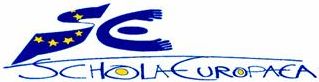 European SchoolsOffice of the Secretary-GeneralPedagogical Development Unit